All You Need to Know:     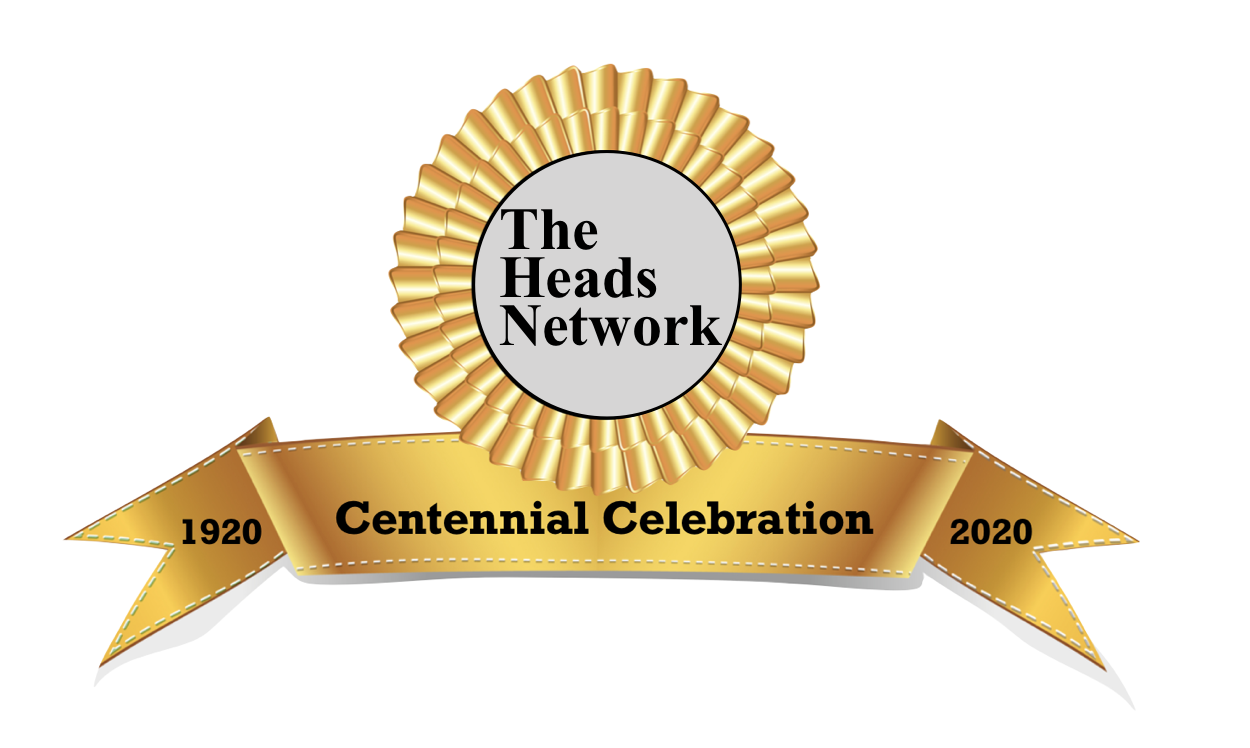 2020 Centennial Celebration ConferenceHotel Reservations: Each registrant is responsible for her/his hotel accommodations at the Ponte Vedra Inn and Club, a AAA Five-Diamond oceanfront resort. We have a block of rooms which we expect to fill quickly. Please make your reservations promptly:Phone: 888-839-9145Give your dates and tell the reservations agent you need to make a group booking under The Heads Network block. This is the best method of booking if you have special room requests or need to book dates not available online.  Link: https://reservations.travelclick.com/2099?groupID=2656912If the link does not show the dates you want to stay as available, please call reservations at 888-839-9145 to book.  Important: If the online room block indicates it is full, please call the hotel number above. You may still be able to book a room with the conference rate through them.Hotels nearby: Marriott Sawgrass and Hilton Garden Inn are both about 15 minutes away.Marriott Sawgrass online offers rates $237/$255 advance purchase (+$25 resort fee) Hilton Garden Inn rate was $123/$133.Note: We have no room block reserved with any nearby hotels. The rates above were quoted in early fall.Ponte Vedra Inn and Club On Property Reservations:1. The Spa at Ponte Vedra: Call Heather Lousignont directly at 904-473-4202 or email her at hlousignont@pvresorts.com. Please let her know you are with The Heads Network for a 10% discount. You will want to to book appointments 60-90 days before arrival as they fill quickly.2. Golf Reservations through the Pro Shop: Call 904-273-7710. The Lagoon Course will be the only one open and greens fee is $160.